Základná škola, Odborárska 1374, 915 01 Nové Mesto nad Váhom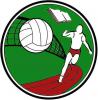 Inovovaný ŠKOLSKÝ VZDELÁVACÍ PROGRAMZákladná školaISCED 1		ISCED 2Nové Mesto nad Váhom, 1. septembra 2015			PaedDr. Jaroslav JeřábekPlatnosť revidovania Školského vzdelávacieho programuVšeobecná charakteristika školyVeľkosť školyZákladná škola je plno organizovaná základná škola. Má 18 tried. Na prvom stupni je 8 tried, ktorých súčasťou je aj 0. ročník. Na druhom stupni je 10 tried a 4 oddelenia ŠKD. Počet žiakov v školskom roku 2015/2016 je 355.Budova sa nachádza neďaleko rušnej križovatky. V areáli školy sú vysadené stromy, kríky, okrasné dreviny a ovocné stromy, ktoré zabraňujú prenikaniu smogu do areálu školy. Zatrávnené plochy poskytujú dostatok priestoru na športovo-relaxačné účely pre žiakov školy, ale i pre verejnosť – v popoludňajších a večerných hodinách.Charakteristika žiakovNašu základnú školu navštevujú žiaci z obvodu, ktorý prináleží našej škole, ale i žiaci z okolitých obcí (Čachtice, Častkovce, Višňové, Podolie, Považany, Potvorice, Kočovce, Kálnica, Beckov, Štvrtok, Chocholná – Velčice, Dolné Srnie, Moravské Lieskové).Deti zo susedných a zo vzdialenejších obcí dochádzajú do školy autobusovou a vlakovou dopravou, školské zvonenie je prispôsobené tomuto faktu.Väčšina našich žiakov dosahuje priemerné vyučovacie výsledky, počet žiakov so samými jednotkami za obdobie posledných rokov klesá, najmä na druhom stupni ZŠ. V škole nemáme výraznejšie výchovné problémy súvisiace so šikanovaním, záškoláctvo sa nevyskytuje. Výhodou práce s deťmi je nízky priemerný počet žiakov v triedach – 17,8 (na prvom stupni 18,1; na druhom stupni 19,0).V škole máme skúsenosti so vzdelávaním žiakov so špeciálnymi výchovno-vzdelávacími potrebami. Ide najmä o žiakov s narušenou komunikačnou schopnosťou, vývinovými poruchami učenia a poruchami správania. Počet individuálne integrovaných žiakov je pomerne vysoký (v septembri 2015 je ich počet 26). Našu školu navštevujú i žiaci s telesným postihnutím.Charakteristika pedagogického zboruV pedagogickom zbore pracujú zväčša skúsení pedagógovia. Zbor je zmiešaný s väčšinovou prevahou žien. V zbore sú zastúpení učitelia s 2. kvalifikačnou skúškou. Výchovná poradkyňa sa zúčastňuje špecializovaného inovačného štúdia pre prácu výchovného poradcu. V škole pracuje aj školský psychológ, ktorý pomáha žiakom aj rodičom. Pri vyučovaní žiakov so zdravotným znevýhodnením pomáha asistentka učiteľa. Škola má koordinátora prevencie, koordinátora environmentálnej a ekologickej výchovy. V ŠKD pracujú kvalifikované vychovávateľky. Všetci pedagógovia sa aktívne podieľajú na postupnej premene výchovno-vzdelávacieho procesu.Dôraz kladieme na ďalšie vzdelávanie pedagogických pracovníkov. Prioritnými oblasťami sú psychológia, osobnostná a sociálna výchova, moderné metodiky v didaktike predmetov, práca s výpočtovou a komunikačnou technikou, jazykové vzdelanie.Personálne obsadenie školy:PaedDr. Jeřábek, Jaroslav – riaditeľ školyMgr. Pelikánová, Eva – zástupca riaditeľa pre prvý stupeňMgr. Haššanová, Dana – zástupca riaditeľa pre druhý stupeňVedúci MZ a PK:Mgr. Jarábek, Peter – MZ prvý stupeňMgr. Opetová, Sylvia – PK MAT, FYZ, TECH, TNRMgr. Malíková, Anna – PK slovenský jazyk a literatúraMgr. Fraňová, Veronika – PK cudzie jazykyPaedDr. Jančová, Ľubica – PK prírodovedných predmetovMgr. Tuková, Miriam – PK VUM, HUV, VYVMgr. Valláš, Michal – PK GEO, TBR, DEJ, ETV, NBV, OBNMgr. Kvasňovská, Janka – PK telesná výchova, športová prípravaUčitelia na I. stupni:Mgr. Mareková, MartaPaedDr. Brezinská, AlicaMgr. Holendová, EvaPaedDr. Hunová, JanaMgr. Jarábek, PeterMgr. Ivanovská, ĽubicaMgr. Atalovičová, JanaMgr. Šinská, ElenaUčitelia na II. stupni:Mgr. Tuková, MiriamMgr. Opetová, SylviaPaedDr. Kuželík, TomášMgr. Reismann, EvaMgr. Riecky, PeterMgr. Fraňová, VeronikaMgr. Malíková, AnnaMgr. Valláš, MichalMgr. Macová, ĽubicaPaedDr. Jančová, ĽubicaMgr. Luptáková, DanielaMgr. Kvasňovská, JankaIng. Reháková, AnnaMgr. Ďuračka, ĽubomírMgr. Bartko, MilanVychovávateľky:p. Lednická, AlenaVýchovná poradkyňa:Mgr. Tuková, MiriamŠpeciálni pracovníci:Bc. Vandová, Lucia, Slimáková, Veronika – asistent učiteľaMgr. Kačániová, Mária – školský psychológMgr. Valenčíková, Andrea, Ševčeková, Daniela – sociálny pedagógMgr. Zulová, Erika – špeciálny pedagógKoordinátori:Prevencie a sociálno-patologických javov: Mgr. Mareková, MartaEnvironmentálna výchova a ekológia: Mgr. Holendová, EvaBezpečnostný a požiarny technik: Bc. Rzavský, RudolfZapisovateľ pedagogických porád: Mgr. Luptáková, DanielaZapisovateľ pracovných porád: Mgr. Luptáková, DanielaKronikár školy: Mgr. Macová, ĽubicaNa škole pôsobí výchovný poradca, učiteľka s úväzkom zníženým o dve vyučovacie hodiny. Dvaja učitelia, ktorí vyučujú náboženskú výchovu sú s neúplným úväzkom.Popri ostatných základných povinnostiach sa učitelia starajú o tvorbu webovej stránky školy, tvorbu školského časopisu.Odbornosť vyučovania predmetov na prvom stupni je 100%, na druhom stupni sa pohybuje okolo 85%. Priebežne zvyšujeme pedagogickú a odbornú spôsobilosť pedagógov účasťou na kontinuálnom vzdelávaní, na metodických seminároch, štúdiom ďalšieho predmetu alebo štúdiom manažmentu. Všetci naši pedagógovia vo svojej práci aktívne využívajú prostriedky IKT.Požiadavky na kontinuálne vzdelávanie pedagogických pracovníkovĎalšie vzdelávanie pedagogických a odborných zamestnancov má veľký dopad na celkovú úroveň kvality výchovno-vzdelávacieho procesu. Škola má vypracovaný školský systém ďalšieho vzdelávania pedagogických a odborných zamestnancov – plán kontinuálneho vzdelávania každý rok aktualizujeme. Ďalšie vzdelávanie pedagogických zamestnancov je zamerané hlavne na udržanie a zvyšovanie pedagogickej kompetencie pedagogických zamestnancov. Zahŕňa najmä inovácie v pedagogike, didaktike jednotlivých vyučovacích predmetov, efektívne postupy výchovy a vzdelávania mládeže, vzdelávanie žiakov so špeciálnymi výchovno-vzdelávacími potrebami, ako aj riešenie zásadných problémov nášho školstva.Požiadavky na kontinuálne vzdelávanie pedagogických a odborných zamestnancov:Uvádzať začínajúcich učiteľov do pedagogickej praxe.Pripravovať pedagogických zamestnancov na získanie prvej a druhej atestácie.Udržiavať a zvyšovať kompetenciu (spôsobilosť) pedagogických zamestnancov efektívne vychovávať a vzdelávať.Motivovať pedagogických zamestnancov pre neustále sebavzdelávanie, zdokonaľovanie profesijnej spôsobilosti.Zdokonaľovať osobné vlastnosti pedagogických zamestnancov, spôsobilosti pre tvorbu efektívnych vzťahov, riešenie konfliktov, komunikáciu a pod.Sprostredkovať pedagogickým pracovníkom najnovšie poznatky (inovácie) z metodiky vyučovania jednotlivých predmetov, pedagogiky a príbuzných vied, ako aj z odboru.Pripravovať pedagogických zamestnancov na výkon špecializovaných funkcií, napr. triedny učiteľ, výchovný poradca, predseda predmetovej komisie, knihovník atď.Pripravovať pedagogických zamestnancov pre výkon činností nevyhnutných pre rozvoj školského systému, napr. pedagogický výskum, tvorba ŠkVP, tvorba štandardov atď.Pripravovať pedagogických zamestnancov pre prácu s modernými materiálnymi prostriedkami: videotechnikou, výpočtovou technikou, multimédiami a pod.Zhromažďovať a rozširovať progresívne skúsenosti z pedagogickej a riadiacej praxe, podnecovať a rozvíjať tvorivosť pedagogických zamestnancov.Organizácia prijímacieho konaniaŠkola nerobí prijímacie konania so špecifickými požiadavkami na žiakov. Do školy sa prijímajú žiaci v súlade s legislatívou, a to podľa § 60 a § 61 zákona č. 245/2008 o výchove a vzdelávaní (školský zákon) a o zmene a doplnení niektorých zákonov.Dlhodobé projektyMediálny programVydávame školský časopis Školoviny, organizujeme verejné podujatia (Deň otvorených dverí, vianočné besiedky, koledovanie pre školu aj pre MsÚ), pravidelne aktualizujeme školskú webovú stránku, máme zriadenú internetovú žiacku knižku, internetovú triednu knihu.Športový programNa našej škole je rozšírené vyučovanie športovej prípravy, a preto organizujeme vlastné, regionálne, oblastné súťaže, turnaje, školské letné atletické hry. Zapájame sa do volejbalových súťaží, kde naše žiačky dosahujú veľmi dobré výsledky. Ďalej do súťaží vo futbale, florbale, vybíjanej, atletike, kde žiaci našej školy dosiahli prvé miesto v celoslovenskej súťaži. Školské telocvične, futbalové ihrisko, ihrisko na plážový volejbal, viacúčelové ihrisko s umelým povrchom a bežecká dráha s umelým povrchom sú prístupné i verejnosti.Otvorená školaNaša škola bola opakovane úspešná vo výzvach MŠ SR, Infoveku a realizovala projekty v oblasti ako napr. Digitálni štúrovci, OŠ Infovek, v oblasti revitalizácie a elektronizácie školského stravovania, projekt v oblasti OŠ oblasť športu. Učebňa informatiky je prístupná v popoludňajších hodinách podľa potreby.Zelená školaNaša škola sa zapojila do realizácie projektu Zelená škola. Hlavným cieľom projektu Zelená škola je pomôcť školám nájsť cestu zmeny vedúcej k zdravšej, zelenšej a aktívnejšej škole a spoločnosti. Podporovať činnosti vedúce k environmentálnemu správaniu sa slovenských škôl, ako je prevádzka školy v medziach platných environmentálnych právnych predpisov, prevencia pred znečisťovaním a poškodzovaním životného prostredia, udržateľná spotreba zdrojov, environmentálna výchova a vzdelávanie žiakov, pracovníkov školy a spolupráca s mestskou komunitou a okolitým svetom.Oblasti plnenia úloh: výchovno-vzdelávací proces, voda, odpad, energia, doprava, ovzdušie, zeleň, ochrana prírody a humánny prístup k zvieratám, používanie ekologických materiálov a produktov, zdravie.Moderné digitálne technológie, štúdium jazykov a spolupráca so školami v zahraničíPedagogickí zamestnanci našej školy sa mali možnosť zapojiť do rôznych ďalších národných i nadnárodných projektov:Projekt Modernizácia vzdelávacieho procesu na základných školách (3 pedagógovia);Projekt Ďalšie vzdelávanie učiteľov základných škôl v predmete informatika (1 pedagóg);Projekt Vzdelávanie učiteľov základných škôl v oblasti cudzích jazykov v súvislosti s Koncepciou vyučovania cudzích jazykov na základných školách (1 pedagóg);Projekt eTwinning – elektronická spolupráca a partnerstvo v komunite európskych škôl s využitím IKT (11 pedagógov);Projekt Elektronizácia vzdelávacieho systému regionálneho školstva – získali sme 20 tabletov s interaktívnou tabuľou, dataprojektorom, notebookom a wifi routerom (3 pedagógovia) a na základe realizácie uvedeného projektu si učitelia školy vytvorili svoje kontá RIAM, ktoré budú využívať na všetky digitálne aplikácie poskytované MŠVVaŠ SR (všetci pedagógovia školy);Projekt EnglishOne – zameraný na obsahovú i formálnu aplikáciu nových trendov vyučovania anglického jazyka na základných školách (2 pedagógovia).Takéto systémové, inovatívne vzdelávanie, využívanie moderných technológií, či štúdium cudzích jazykov vytvára základné predpoklady pre medzinárodnú spoluprácu, do ktorej sme sa zapojili v rokoch 2012 – 2014 pod názvom Program celoživotného vzdelávania – podprogram Projekt Comenius. Jednalo sa o multilaterálne Školské partnerstvo s environmentálnou témou „Zachráň zvieratá, zachráň svet!“, ktorého sa (okrem našej školy) zúčastnili žiaci i učitelia z Nemecka, Nórska, Poľska, Španielska, Turecka a Talianska. Význam takejto medzinárodnej spolupráce škôl spočíval najmä:v oboznamovaní sa s novými systémami vzdelávania, efektívnymi stratégiami a spôsobmi učenia sa,v štúdiu jazykov, v spoznávaní krajín a v celkovej spolupráci ľudí v rámci európskej dimenzie pri riešení celosvetových problémov.V súčasnej dobe spolupracujeme so zahraničnými partnermi na novom projekte nazvanom Projekt Erasmus plus. Na základe našich doterajších skúseností sa spolupodieľame na príprave prihlášky k realizácii medzinárodného partnerstva pre budúci školský rok.Spolupráca s rodičmi, sociálnymi partnermi a inými subjektmiSpoluprácu so zriaďovateľom hodnotíme ako veľmi dobrú. Nášmu zriaďovateľovi záleží na udržaní a rozvoji školy. Zriaďovateľ hradí vstupný balíček pre každého prváka, spoločne robíme pre prvákov prvý deň v školských laviciach. V rámci organizácií spolupracujeme so Základnou organizáciou hasičov, Miestnym útulkom zvierat.Rodičovské združenie so štatútom OZ významne finančne prispieva k realizácii rôznych podujatí organizovaných našou školou, napr. prepláca cestovné žiakov na súťaže, odmeny na konci školského roka, nákup učebných pomôcok, prispieva na činnosť školskej knižnice. Plne hradí vydávanie školského časopisu, prispieva na obnovu školského nábytku pre žiakov (školské lavice, školské stoličky).Vedenie školy spolupracuje s Rodičovskou radou, zúčastňuje sa podľa potreby na jej zasadnutiach, informuje o výsledkoch školy, koncepčných zámeroch, problémoch. Schôdzky RZ bývajú 4 počas školského roka, jedna je plenárna a ďalšie vo forme individuálnych pohovorov (konzultácie s rodičmi). Spoločne organizujeme dni otvorených dverí, separovaný zber (zber papiera, zber plastových fliaš – počas celého školského roka). Rodičia deviatakov majú možnosť navštíviť spolu so svojimi deťmi stredné školy počas Dní otvorených dverí.Pravidelne spolupracujeme s nasledovnými subjektmi: Centrum pedagogicko-psychologického poradenstva a prevencie v Novom Meste nad Váhom, Súkromná CŠPP Kálnica, SCŠPP Trnava – Centrum detskej reči n. o., Detský domov v Novom Meste nad Váhom, CVČ v Novom Meste nad Váhom, SAŠŠ – Slovenská asociácia športu na školách, SOŠ-y v Novom Meste nad Váhom, ŠPÚ Bratislava, OR PZ, Nové Mesto nad Váhom, ÚPSVaR Nové Mesto nad Váhom.Priestorové a materiálno-technické vybavenie školyDôležitou podmienkou pri realizácii štátneho vzdelávacieho programu je primerané priestorové vybavenie školy a materiálno-technické vybavenie učebných priestorov.V základnej škole sa výchova a vzdelávanie uskutočňuje v triedach, odborných učebniach a ďalších zariadeniach školy podľa platnej legislatívy.Základná škola disponuje s nasledovnými priestormi:priestory pre manažment školykancelária riaditeľakancelária pre zástupcov riaditeľa školy2 kancelárie pre ekonomický úsek a PAMpriestory pre pedagogických zamestnancov školyzborovňa13 kabinetovpriestory pre nepedagogických zamestnancovpráčovňadielňa pre údržbumiestnosť na sušenie bieliznehygienické priestorysociálne zariadenia pre žiakov a zamestnancovšatne pre žiakov sú umiestnené na chodbách pri triedach, kde sa žiaci prezúvajúšatne na prezliekanie pri telocvičniachinformačno-komunikačné priestoryknižnica je vybavená knižničným fondom pre žiakov aj učiteľov s pripojením na internetčitáreň pre učiteľovučebné priestory18 bežných tried, z toho 1 je využívaná na činnosť školského klubu detí11 odborných učební2 telocvičnestolnotenisová herňa1 posilňovňaexterné priestoryfutbalové ihrisko s prírodnou trávoumultifunkčné ihrisko s umelým povrchomihrisko na plážový volejbalatletická umelá dráhaspoločné priestoryškolská budovaškolská jedáleňškolský dvorCelá budova bola zrekonštruovaná v rámci projektu EU ROP – vymenené okná, zateplená budova. V trakte pre telesnú výchovu sa nachádzajú 2 telocvične, šatne stolnotenisová herňa. Z traktu je možné vyjsť do vonkajšieho športového areálu, kde je futbalové ihrisko s prírodnou trávou, tartanovou bežeckou dráhou. Multifunkčné ihrisko s umelým povrchom, doskočisko, vrhací sektor, pieskové ihrisko na plážový volejbal. Mimo vyučovania slúži vonkajší priestor verejnosti.Škola využíva okrem kmeňových tried odborné učebne fyziky, chémie, biológie, jazykovú učebňu, učebňu nemeckého jazyka, dve učebne výpočtovej techniky, tabletovú učebňu, cvičnú kuchynku, učebňu na technické práce – dielňa, učebňu hudobnej výchovy – vybavenú TV, DVD, interaktívnou tabuľou. Odborné učebne si vyžadujú postupné obmieňanie a dopĺňanie didaktickými pomôckami na základe normatívu ŠVP. Všetky triedy na primárnom stupni sú vybavené PC/NT, interaktívnou tabuľou s projektorom. Školské dielne by potrebovali doplniť vybavenie. Škola má aj školskú kuchynku, ktorá si vyžaduje generálnu rekonštrukciu. Priestor školskej knižnice je malý pre realizovanie vyučovacieho procesu. Máme novo vybavenú učiteľskú knižnicu – čitáreň.Školský klub detí má tri samostatné priestory. Na športovú činnosť využíva športová areál školy. Školská jedáleň je priestranná, žiaci majú možnosť využiť stravovanie: obed.Pre výstavu žiackych prác, úspechov školy (športové trofeje, galéria najúspešnejších žiakov), organizovanie búrz využíva škola vstupný vestibul školy. Škola má bezbariérový vchod.Väčšina pedagogických zamestnancov má svoj kabinet vybavený telefónom, PC s prístupom na internet. K dispozícii majú zborovňu s kopírkou. Vo voľnom čase môžu využívať športový areál.Kabinetné zbierky učebných pomôcok sú vďaka rodičovskému združeniu pomerne dobre vybavené. Je potrebné pokračovať v obnovovaní a dopĺňaní moderných učebných pomôcok – interaktívne tabule, PC/NT aj do tried na druhom stupni. Učebňa chémie si vyžaduje modernizáciu. Škola sa bude snažiť dopĺňať vybavenie učební počas prechodného obdobia podľa požiadaviek MŠVVaŠ SR, na základe príloh, ktoré boli súčasťou ŠVP.Kmeňové triedy na prvom stupni sú zároveň využívané aj ako učebne výtvarnej výchovy, prvouky, vlastivedy, prírodovedy.Na druhom stupni máme samostatnú učebňu fyziky, ktorá bolo novo zrekonštruovaná a zariadená. Spoločná učebňa je pre predmety biológia a geografia, kde sa nachádza interaktívna tabuľa, PC/NT. Zrekonštruovanie si vyžaduje učebňa chémie. Špecializovanú učebňu výtvarnej výchovy nemáme zriadenú. Tento predmet sa vyučuje v kmeňových triedach.Škola ako životný priestorPri realizácii ŠkVP zabezpečujeme vhodnú štruktúru pracovného režimu a odpočinku žiakov a učiteľov, vhodný režim vyučovania s rešpektovaním hygieny učenia, zdravého prostredia učební a ostatných priestorov školy podľa platných noriem (svetlo, teplo, hlučnosť, vetranie, hygienické vybavenie, primeraná veľkosť sedacieho a pracovného nábytku).Aby sa žiaci a pedagógovia cítili v škole čo najpríjemnejšie, kladieme dôraz na: upravené a estetické prostredie tried a chodieb. Neustále vynakladáme finančné prostriedky na renováciu priestorov a zariadenia.Aktuálne informácie o aktivitách školy sú pravidelne zverejňované na informačných tabuliach a nástenkách vo vestibule a na chodbách školy, v školskom časopise a na webovej stránke školy.Žiaci majú možnosť prezentovať svoje vlastné práce. Snažíme sa budovať priateľskú atmosféru medzi žiakmi navzájom, medzi žiakmi a pracovníkmi školy, medzi pedagógmi, rodičmi a širokou verejnosťou.Podmienky na zaistenie bezpečnosti a ochrany zdravia pri výchove a vzdelávaníVytvárame bezpečné a zdraviu vyhovujúce podmienky v priestoroch na vyučovanie. Zabezpečujeme pedagogický dozor pri všetkých činnostiach spojených s vyučovaním a mimoškolskou činnosťou.Požiadavkami na bezpečnosť a hygienu pri práci sa zaoberajú nasledovné dokumenty: Školský poriadok, Prevádzkový poriadok, Pracovný poriadok, dokumentácia BOZP a PO.Žiaci sú pravidelne na začiatku školského roka, pri účasti na hromadných školských akciách a pri mimoriadnych udalostiach preukázateľné oboznámení so školským poriadkom, poučení o bezpečnosti a ochrane zdravia pri práci, o správaní sa v špecializovaných učebniach, na výletoch, exkurziách, a i. v súlade s prevádzkovým poriadkom školy.Pri organizovaní výletov, exkurzií, výcvikov, ako aj iných súčastí výchovno-vzdelávacej činnosti (škola v prírode, lyžiarsky a snowboardingový výcvik, vychádzka...) vychádzame z platnej legislatívy (najmä vyhláška o základnej škole, vyhláška o škole v prírode), dôležitou podmienkou je informovaný súhlas zákonného zástupcu žiaka.Usporadúvame pravidelné školenia zamestnancov školy o bezpečnosti a ochrane zdrvia pri práci a proti požiaru, škola má zabezpečené činnosti požiarneho technika a technika pre BOZP.Dodržiavame lehoty revízií vyhradených technických zariadení a zabezpečujeme odstraňovanie nedostatkov podľa výsledkov revízií.Zabezpečujeme potrebné ochranné prostriedky pre zamestnancov.Žiaci sú minimálne jedenkrát ročne oboznámení s požiarnou prevenciou, požiarnymi signálmi na účelovom cvičení a didaktických hrách, zároveň je uskutočňovaný nácvik požiarneho poplachu.Charakteristika školského vzdelávacieho programuPedagogický princíp školyŠkola umožní všetkým žiakom získať dostatočné všeobecné vedomosti a zručnosti vo všetkých všeobecno-vzdelávacích predmetoch. Dá šancu každému žiakovi, aby sa rozvíjal podľa svojich schopností a bolo mu umožnené zažiť úspech.Škola zabezpečí podmienky na vzdelávanie žiakov so špeciálnymi výchovno-vzdelávacími potrebami tak, aby mali rovnocenný prístup vo vzdelávaní.Zabezpečíme kvalitnú prípravu žiakov v cudzích jazykoch so zameraním na komunikatívnosť a s ohľadom na schopnosti jednotlivých žiakov.Zabezpečíme kvalitnú prípravu telesnej a športovej výchovy a športovej prípravy s ohľadom na zameranie na jednotlivé športy (atletika, volejbal).V duchu Zelenej školy budeme prehlbovať, rozvíjať a upevňovať hodnotový systém detí v prospech konania smerom k životnému prostrediu, posilňovať u žiakov pocit zodpovednosti vo vzťahu k zdravému životnému štýlu a k vnímaniu estetických hodnôt prostredia. Budeme podporovať aktívny prístup k tvorbe a ochrane životného prostredia prostredníctvom praktickej výučby.Budeme viesť žiakov k dosiahnutiu vysokej úrovne informatickej gramotnosti. Budeme ich vychovávať k efektívnemu využívaniu prostriedkov informačnej komunikácie s rešpektovaním právnych a etických zásad používania informačných technológií a produktov.Budeme viesť žiakov k tvorbe projektov a podporovať rozvoj prezentačných zručností.U žiakov budeme formovať tvorivý životný štýl, sociálne cítenie a hodnotové orientácie. Žiakov budeme vychovávať v duchu humanistických princípov, s potrebou vnímať život ako najvyššiu hodnotu. Veľký dôraz budeme od začiatku klásť na vytvorenie dobrého tímu v triede, na rozvíjanie sebapoznania a sebahodnotenia žiaka.Výchovno-vzdelávaciu činnosť budeme smerovať k príprave žiakov na život, ktorý od nich vyžaduje, aby boli schopní kriticky a tvorivo myslieť a účinne riešiť problémy. Cieľom bude pripraviť žiaka rozhľadeného, schopného pracovať v tíme a motivovaného k celoživotnému vzdelávaniu.V spolupráci s rodičmi budeme zo žiakov vychovávať pracovitých, zodpovedných, morálne vyspelých a slobodných ľudí.Zameranie školy a stupeň vzdelaniaNaša škola je zameraná:na kvalitnú výučbu cudzích jazykov – vyučujeme jazyk od 1.ročníka,rozšírené vyučovanie športovej prípravy od 2. ročníka – škola je športovo zameraná na atletiku a volejbal, od 5. ročníka sú na druhom stupni zriaďované športové triedy,na vytváranie podmienok pre športové aktivity,0. ročník – integrovanie detí so špecifickými vývinovými poruchami, so špeciálnymi výchovno-vzdelávacími potrebami, integrovanie detí so zdravotným znevýhodnením,vytváranie podmienok pre talentovaných žiakov a žiakov zo sociálne znevýhodneného prostredia,na tvorivý a aktívny prístup k ochrane prírody a životného prostredia – posilňujeme vyučovanie prírodovedných predmetov, zaviedli sme predmet tvorba životného prostredia, plníme úlohy projektu Zelená škola,na vytváranie podmienok pre športové aktivity a vedenie žiakov k zdravému životnému štýlu,organizovanie podujatí, ktoré prispievajú k zdravému vývinu žiakov – škola v prírode, lyžiarsky výcvik, plavecký výcvik,na získanie kvalitného systematického základného vzdelania v oblasti informatiky a využitia jej nástrojov, podporujeme informatické záujmové útvary a prístup do učební informatiky,Stupeň vzdelania – po ukončení 4. ročníka – ISCED 1Stupeň vzdelania – po ukončení 9. ročníka – ISCED 2Ciele školyCiele výchovy a vzdelávania predstavujú spoločný základ pre konkretizované predmetové ciele a špecifické ciele prierezových tém, ktoré sa majú vzdelávaním naplniť.Budeme venovať pozornosť nielen kognitívnym a intelektuálnym aspektom vzdelávania, ale rovnocenne aj sociálnemu a emocionálnemu rozvoju žiakov.Hlavným cieľom je, aby žiaci nadobudli:primerane veku rozvinuté kľúčové spôsobilosti (kompetencie), zmysluplné základné vedomosti, znalosti a vypestovaný základ záujmu o celoživotné učenie sa,jasné povedomie národného a svetového kultúrneho dedičstva,záujem a potrebu zmysluplnej aktivity a tvorivosti.Na nášho žiaka, ako absolventa nižšieho sekundárneho vzdelávania, sú kladené tieto očakávania:osvojiť si základ všeobecného vzdelania poskytovaného školou,mať záujem a potrebu učiť sa aj mimo školy,osvojiť si a využívať efektívne stratégie učenia sa,nadobudnúť primeranú úroveň komunikačných spôsobilostí, prosociálneho správania a spolupráce,uplatňovať svoje práva, plniť si svoje povinnosti a rešpektovať práva iných ľudí,mať zodpovedný aktívny prístup k ochrane a upevňovaniu svojho zdravia,pre život v EÚ je potrebné posilniť výučbu cudzích jazykov a vytvárať čo najlepšie podmienky pre vyučovanie jazyka nemeckého, anglického aj ruského a iných podľa záujmu žiakov, rodičov (škola má zriadené jazykové laboratórium),učiť žiakov také vedomosti a zručnosti, ktoré budú dobre uplatniteľné v živote, tzn. menej encyklopedických poznatkov a viac sa zamerať na činnostné učenie so zameraním na prax,viesť žiakov k využívaniu komunikačných a informačných technológií, podporovať využívanie IKT vo všetkých predmetoch,preferovať športovú výchovu, viesť žiakov ku zdravému životnému štýlu, umožniť žiakom viac fyzického pohybu v rámci krúžkovej činnosti,viesť žiakov k dodržiavaniu stanovených pravidiel, predovšetkým vnútorného školského poriadku,klásť dôraz na všeobecné a rovné vzdelanie pre všetkých (v skupine sú zastúpení žiaci s rôznym talentom a nadaním),chceme sa zameriavať aj na žiakov nadaných, vytvoriť im podmienky pre ich rozvoj a tým obmedziť ich prechod na iné školy,podporovať žiakov aj s iným typom nadania, ako je hudobné, pohybové, manuálne, estetické a pod,zúčastňovať sa rôznych súťaží školského, mestského a obvodového charakteru, kde sa môžu žiaci prezentovať a rozvíjať svoje nadanie,zapájať žiakov a učiteľov do rôznych projektov aj medzinárodného charakteru,nadviazať na dobré tradície našej školy a dobré meno medzi širokou verejnosťou.Profil absolventaProfil absolventa ISCED 1Absolvent prvého stupňa základnej školy má osvojené základy čitateľskej, pisateľskej, matematickej, informatickej, finančnej, prírodovedeckej a kultúrnej gramotnosti. Má osvojené základy používania materinského jazyka, štátneho a cudzieho jazyka. Úroveň rozvinutých kľúčových kompetencií tvorí bázu pre ďalší rozvoj v následných stupňov vzdelávania.Na veku primeranej úrovni disponuje kľúčovými kompetenciami:pozná a uplatňuje účinné techniky učenia,vyjadruje sa súvisle písomnou aj ústnou formou, v materinskom, štátnom jazyku,rozumie najzákladnejším slovným spojeniam v anglickom jazyku a dokáže ich používať,využíva základné matematické myslenie na riešenie praktických problémov v každodenných situáciách,vie používať vybrané informačné a komunikačné technológie pri učení sa, pozná riziká spojené s využívaním internetu a médií,získa zásady uplatňovania kritického myslenia pri práci s informáciami,dokáže aplikovať osvojené prírodovedné a spoločenskovedné poznatky vo svojej činnosti, v starostlivosti o seba a druhých,rozpozná v škole a vo svojom najbližšom okolí určitý problém, premýšľa o jeho príčinách a vie navrhnúť riešenie podľa svojich vedomostí a skúseností,váži si seba i druhých, dokáže ústretovo komunikovať a spolupracovať,správa sa kultúrne, primerane okolnostiam a situáciám,má vzťah ku kultúrno-historickému dedičstvu, ľudovým tradíciám a umeniu, s ktorými sa stretáva vo svojom živote,dokáže byť tolerantný, snaží sa pochopiť druhého, pozná a toleruje jeho kultúru, tradície, spôsob života.Profil absolventa ISCED 2Absolvent druhého stupňa základnej školy dokáže uplatniť svoje vzdelanie v pracovnom, občianskom, rodinnom a osobnom živote.Disponuje nasledujúcimi základnými kompetenciami, ktoré vychádzajú zo vzdelávacích štandardov vyučovacích predmetov a špecifických cieľov prierezových tém na tomto stupni vzdelávania:pozná a uplatňuje efektívne techniky učenia sa a osvojovanie poznatkov,vyjadruje sa súvisle, výstižne a kultivovane písomnou aj ústnou formou,využíva cudzí jazyk na úrovni používateľa základov jazyka,používa matematické postupy a vedomosti pri riešení praktických problémov, je schopný aplikovať osvojené matematické modely logického a priestorového myslenia,používa informačné a komunikačné technológie a možnosti pri plánovaní úloh a riešení problémov s uplatnením zásad kritického myslenia,dokáže aplikovať osvojené poznatky a metódy prírodných vied vo svojom živote,uplatňuje osvojené základy pre efektívnu spoluprácu a komunikáciu v skupine,posúdi svoje silné a slabé stránky s ohľadom na svoje ďalšie vzdelávanie a budúce profesijné záujmy,chápe dôležitosť ochrany svojho zdravia a uprednostňuje základné princípy zdravého životného štýlu v každodennom živote,uvedomuje si význam kultúrneho dedičstva a umenia vo svojom živote a živote celej spoločnosti,pozná a uplatňuje svoje práva a rešpektuje práva iných,má predpoklady stať sa aktívnym občanom v národnom i globálnom kontexte.Spôsob, podmienky ukončovania výchovy a vzdelávania a vydávania dokladu o získanom vzdelaníISCED 1: primárne vzdelanie získa žiak úspešným absolvovaním posledného ročníka ucelenej časti vzdelávacieho programu odboru vzdelávania pre prvý stupeň základnej školy. Dokladom o získanom stupni vzdelania je vysvedčenie s doložkou.ISCED 2 : nižšie sekundárne vzdelanie získa žiak úspešným absolvovaním posledného ročníka ucelenej časti vzdelávacieho programu odboru vzdelávania pre druhý stupeň základnej školy. Dokladom o získanom stupni je vysvedčenie s doložkou.Pedagogické stratégiePedagogické stratégie – výchovné, aj vzdelávacie – predstavujú spoločne uplatňované postupy, metódy a formy práce, aktivity, ktoré vedú k utváraniu a rozvíjaniu kľúčových kompetencií žiakov.Kľúčové kompetencie majú žiakom pomáhať pri získavaní základov všeobecného vzdelania. Úroveň kľúčových kompetencií získaných v základnej škole nie je konečná, ale tvorí základ pre ďalšie celoživotné vzdelávanie a orientáciu v každodennom praktickom živote.Kompetencie k učeniu: Umožniť žiakom osvojiť si stratégiu učenia a motivovať ich pre celoživotné vzdelávanie.Počas vyučovania kladieme dôraz na čítanie s porozumením, prácu s textom, vyhľadávanie informácií.Žiakov vedieme k sebahodnoteniu.Individuálnym prístupom k žiakom maximalizujeme ich šancu prežiť úspech.Učíme žiakov plánovať, organizovať a vyhodnocovať ich činnosti.Žiakom umožňujeme vo vhodných prípadoch realizovať vlastné nápady, podnecujeme v nich tvorivosť.Žiaci sa zúčastňujú rôznych súťaží a olympiád.Motivujeme ich k učeniu – snažíme sa cielene vytvárať také situácie, v ktorých má žiak radosť z učenia pre samotné učenie a pre jeho ďalší prínos.Učíme prácu s chybou.Učíme trpezlivosti, povzbudzujeme.Vedieme žiakov k zodpovednosti za ich vzdelávanie a ich budúcnosť – pripravujeme ich na celoživotné vzdelávanie.Kompetencie k riešeniu problémov: Podnecovať žiakov k tvorivému mysleniu, logickému uvažovaniu a k riešeniu problémov.Vyučovanie je vedené tak, aby žiaci hľadali rôzne riešenia problémov, svoje riešenie si dokázali obhájiť.Pri vyučovaní motivujeme žiakov čo najviac problémovými úlohami z praktického života.Na modelových príkladoch vo svojich predmetoch naučíme žiakov algoritmu riešenia problémov.Podporujeme originálne spôsoby riešenia problémov.Podporujeme samostatnosť, tvorivosť a logické myslenie.Podporujeme tímovú spoluprácu pri riešení problémov.Podporujeme využívanie modernej techniky pri riešení problémov.Žiaci si postupne zdokonaľujú kompetenciu práce s informáciami zo všetkých možných zdrojov, ústnych, tlačených, mediálnych a počítačových – včítane internetu, aby ich vedeli vyhľadávať, triediť a vhodným spôsobom používať.Žiaci prezentujú svoje myšlienky, názory a nápady v školskom časopise.V projektových dňoch používame k logickému riešeniu problémov vlastné mini projekty.Podľa svojich vedomostí, schopností a zručností sa žiaci zapájajú do súťaží.Ponúkame riešenie problémov s výchovnou poradkyňou.Kompetencie komunikatívne: Viesť žiakov k všestrannej a účinnej komunikácii.Učíme sa počúvať a vyjadrovať sa ústne, aj písomne.Vedieme žiakov k vhodnej komunikácii so spolužiakmi, s učiteľmi a ostatnými dospelými v škole, aj mimo školy.Učíme žiakov obhajovať a argumentovať vhodnou formou svoj vlastný názor, a zároveň počúvať názor iných.Ku komunikácii a informovanosti v škole, i mimo nej, využívame školský časopis.Začleňujeme metódy kooperatívneho učenia a ich prostredníctvom vedieme žiakov k spolupráci pri vyučovaní.Žiaci spravidla pripravujú svoje relácie do školského rozhlasu.Podporujeme priateľské vzťahy v triedach a medzi triedami, ako aj medzi školami.Realizujeme výstavy a vystúpenia žiakov na školských besiedkach a akadémiách.Kompetencie sociálne a personálne: Rozvíjať u žiakov schopnosť spolupracovať a rešpektovať prácu vlastnú a druhých.Budujeme pozitívne školské prostredie.Zaraďujeme kooperatívne činnosti do vyučovania – prácu vo dvojiciach a v skupinách, vzájomnú pomoc pri učení.Snažíme sa, aby žiaci preukázali schopnosť striedať role v skupine.Žiakov vedieme k rešpektovaniu dohodnutých pravidiel správania.Učíme ich k odmietavému postoju ku všetkému, čo narušuje dobré vzťahy medzi žiakmi.Chceme žiakov naučiť základy kooperácie a tímovej práce.Vytvárame projekty pre skupiny žiakov.Umožňujeme žiakom objavovať v sebe dobré stránky, hodnoty, príležitosti.V spolupráci s organizáciou UNICEF pomáhame deťom v krízových oblastiach.Oboznamujeme žiakov a rodičov s vnútorným poriadkom školy, zdokonaľujeme ho z hľadiska práv a povinností žiakov, rodičov, učiteľov a ostatných pracovníkov školy.Kompetencie občianske: Pripravovať žiakov ako slobodné a zodpovedné osobnosti, uplatňujúce svoje práva a plniace svoje povinnosti.Dôsledne dbáme na dodržiavanie pravidiel správania v škole, uvedených vo vnútornom poriadku školy.Netolerujeme sociálne patologické prejavy správania, prejavy rasizmu, xenofóbie a nacionalizmu.Netolerujeme agresívne, hrubé, vulgárne a nezdvorilé prejavy správania žiakov voči dospelým osobám i žiakom medzi sebou.Vedieme žiakov k sebaúcte a k úcte k druhým ľuďom.Využívame pomoc a skúsenosti odborníkov – výchovného poradcu, špeciálnych pracovníkov, CPPPaP.Učíme žiakov k aktívnej ochrane ich zdravia a k ochrane životného prostredia, k triedeniu odpadu.V školách v prírode, športových kurzoch a iných akciách sa žiaci správajú ako zodpovedné osoby.V hodnotení žiakov uplatňujeme prvky pozitívnej motivácie.Sme vždy pripravení komukoľvek zo žiakov podať pomocnú ruku.Kompetencie pracovné: Pomáhať žiakom poznávať a rozvíjať svoje schopnosti a možnosti a uplatňovať získané vedomosti a zručnosti pri profesijnej orientácii.Vo vyučovaní vytvárame podnetné a tvorivé pracovné prostredie, žiakov vedieme k pozitívnemu vzťahu k práci.Žiakov vedieme k objektívnemu seba hodnoteniu a posúdeniu s reálnymi možnosťami pri profesijnej orientácii a voľbe vhodného ďalšieho štúdia.Zabezpečenie výučby pre žiakov so špeciálnymi potrebamiŽiak so špeciálnymi výchovno-vzdelávacími potrebami je žiak, u ktorého je potrebné zabezpečiť ďalšie zdroje na podporu efektívneho vzdelávania. Špeciálne výchovno-vzdelávacie potreby sú u žiaka diagnostikované školským zariadením výchovného poradenstva a prevencie. Špeciálnou výchovno-vzdelávacou potrebou je požiadavka na úpravu podmienok (obsahu, foriem, metód, prostredia, prístupov) vo výchove a vzdelávaní žiaka.Špeciálne výchovno-vzdelávacie potreby (ŠVVP) vyplývajú zo zdravotného znevýhodnenia, alebo nadania, alebo vývinu žiaka v sociálne znevýhodnenom prostredí, zohľadnenie ktorých mu zabezpečí rovnocenný prístup k vzdelaniu, primeraný rozvoj schopností alebo osobnosti, ako aj dosiahnutie primeraného stupňa vzdelania a primeraného začlenenia do spoločnosti.Naša škola je otvorená aj pre žiakov so špeciálnymi výchovno-vzdelávacími potrebami. Výchova a vzdelávanie týchto žiakov sa u nás uskutočňuje v triedach spolu s ostatnými žiakmi školy, ak je to potrebné, podľa individuálneho vzdelávacieho plánu.Pri výchove a vzdelávaní žiakov so ŠVVP aktívne spolupracujeme s odbornými pracoviskami – CPPPaP v Novom Meste nad Váhom, Súkromným CŠPP Kálnica, SCŠPP Trnava – Centrum detskej reči n. o.Tieto inštitúcie nám zabezpečujú diagnostiku žiakov a poskytujú odporúčania pre ich úspešné vzdelávanie.Zásady vzdelávania žiakov so ŠVVP:pri výchove a vzdelávaní aktívne spolupracujeme so zákonnými zástupcami a odbornými pracoviskami,so žiakmi pracujeme, ak je to potrebné, podľa individuálneho vzdelávacieho programu (na ich príprave sa podieľajú odborní zamestnanci centier výchovného poradenstva a prevencie, výchovná poradkyňa, triedni učitelia a vyučujúci predmetov, v ktorých sa deficity /nadanie/ žiakov so ŠVVP najviac prejavujú),rešpektujeme deficity žiakov a aplikujeme odporúčania odborných pracovísk,umožňujeme využívať bezbariérový prístup do školy,pracujeme s odporúčanými učebnicami,dbáme na iné pracovné tempo žiakov,striedame pracovné náplne,odstraňujeme rušivé momenty pri práci, žiakov umiestňujeme podľa potreby do prvých lavíc,overujeme správne pochopenie zadaných úloh, poskytujeme viac času pri práci s textom,od žiakov nevyžadujeme súvislé prehovory (napr. reprodukcia textu), skôr využívame formy „otázka – odpoveď“, pomáhame nápomocnými otázkami,umožňujeme alternatívne písomné formy overovania vedomostí – doplňovacie cvičenia, predtlačené písomné práce, testy, predpísané otázky, príklady, diktáty vo forme doplňovačky zameranej na určitý gramatický jav,žiaci používajú kompenzačné pomôcky: gramatické prehľady, slovníky, matematické tabuľky..., podľa uváženia vyučujúceho,v cudzom jazyku akceptujeme aj foneticky správne napísané slová, uprednostňujeme ústne skúšanie,zaraďujeme činnosti, pri ktorých očakávame úspech žiaka,chválime žiaka za každý (i malý) úspech, pozitívne ho motivujeme,trénujeme primerané a reálne seba hodnotenie žiakov,spolupracujeme na jednotnom prístupe všetkých pedagógov,pri hodnotení zohľadňujeme druh, stupeň a mieru postihnutia,hodnotenie a klasifikácia sa realizuje podľa Metodického pokynu č. 22/2011 na hodnotenie žiakov základnej školy č. 2011-3121/12824:4-921, Príloha č. 2 Zásady hodnotenia žiaka so zdravotným znevýhodnením začleneného v základnej škole a podľa Metodického pokynu č. 32/2011 na hodnotenie žiakov s ľahkým stupňom mentálneho postihnutia ISCED – 1 č: 2011-5237/11861:2-914.Zabezpečenie výučby pre žiakov talentovanýchZaradenie problematiky výchovy a vzdelávania talentovaných žiakov do základného vzdelávania si vyžaduje od učiteľov náročnejšiu prípravu na vyučovanie v jednotlivých predmetoch, pretože títo žiaci majú svoje špecifické vzdelávacie potreby, na ktoré je nutné reagovať.Pre týchto žiakov vytvárame triedu s rozšíreným vyučovaním športovej prípravy od 5. ročníka po 9. ročník.Výchova a vzdelávanie žiakov zo sociálne znevýhodneného prostrediaCieľom výchovy a vzdelávania žiakov zo SZP je znížiť alebo odstrániť potenciálne hendikepy, ktoré vyplývajú z tohto znevýhodnenia tak, aby sa vytvorili podmienky pre efektívne vzdelávanie a zabezpečil sa ich rovnaký prístup ku kvalitnému vzdelaniu.Možnosti kompenzácie znevýhodňujúceho prostredia v škole:prispôsobenie metód a postupov pri vzdelávaní tak, aby sa eliminovali a kompenzovali obmedzenia žiaka spôsobené znevýhodňujúcim prostredím, využívanie individuálneho prístupu;včasné riešenie vzdelávacích problémov, využívanie pomoci špeciálnych pracovníkov – špeciálny pedagóg, špeciálny psychológ;motivovanie a vytváranie podmienok pre žiakov zo SZP a ich rodičov pre pravidelnú dochádzku na vyučovanie;príprava aktivít, v ktorých môžu žiaci prejaviť a uplatniť svoje schopnosti.Začlenenie prierezových témPrierezové témy sú začlenené do predmetov podľa svojho obsahu a uvedené sú v učebných osnovách jednotlivých predmetov. Rozpracovanie prierezových tém tvorí samostatnú prílohu školského vzdelávacieho programu.Do obsahu učebných osnov sú zakomponované nasledovné prierezové témy:Vnútorný systém kontroly a hodnoteniaHodnotenie vzdelávacích výsledkov práce žiakovHodnotenie žiakov vychádza z aktuálnej školskej legislatívy v tejto oblasti. Zjednocovanie, primeranosť a objektivizácia hodnotiacich kritérií sú predmetom rokovaní metodických orgánov školy vždy pred začiatkom školského roka.Cieľom hodnotenia vzdelávacích výsledkov žiakov v škole je poskytnúť žiakovi a jeho rodičom spätnú väzbu o tom, ako žiak zvládol danú problematiku, v čom má nedostatky, kde má rezervy, aké sú jeho pokroky. Cieľom je zároveň ohodnotiť prepojenie vedomostí so zručnosťami a spôsobilosťami.Hodnoteniu predchádza vždy osvojenie, upevnenie. Okrem sumatívnych výsledkov sa sústredíme na rozpracovanie formatívneho hodnotenia výsledkov žiakov. Hodnotiaci proces má rozličné formy. Žiaci sú vedení i k sebahodnoteniu.Súčasťou hodnotenia je tiež povzbudenie do ďalšej práce, návod, ako postupovať pri odstraňovaní nedostatkov.Pri hodnotení učebných výsledkov žiakov so špeciálnymi výchovno-vzdelávacími potrebami sa bude brať do úvahy možný vplyv znevýhodnenia žiaka na jeho školský výkon. Budeme odlišovať hodnotenie spôsobilostí od hodnotenia správania.Pri hodnotení a klasifikácii výsledkov žiakov vychádzame z Metodického pokynu č. 22/2011 na hodnotenie žiakov základnej školy.Systém hodnotenia a klasifikácie tvorí samostatnú prílohu školského vzdelávacieho programu. Spôsob hodnotenia a klasifikácie je zároveň súčasťou učebných osnov jednotlivých predmetov.Vnútorný systém kontroly a hodnotenia zamestnancovBudeme sledovať:Plnenie základných povinností zamestnancovplnenie povinností zamestnancamidodržiavanie pracovného poriadkudodržiavanie vnútorného poriadkuvedenie pedagogickej dokumentácieplnenie platnej legislatívy – zákony, vyhlášky, smernice, interné pokynydodržiavanie pedagogicko-organizačných pokynov MŠ SR na školský rok a plnenie interných plánov školySpôsobilosti a povinnosti pedagogických zamestnancovodborný a pedagogický rast a vzdelávanieuplatňovanie princípov demokratizácie a humanizácie vo vzťahu k deťomorganizácia výchovno-vzdelávacieho procesuorganizácia činností v poradných a správnych orgánoch školystarostlivosť o zbierky, kabinety, učebne, nástenkyStav , úroveň a výsledky vzdelávacieho procesusledovanie rešpektovania práv dieťaťakontrola organizácie vyučovania a výchovy – psychohygienarealizácia učebných osnov, ich zmeny a úpravykoncipovanie a riadenie vzdelávacieho procesu (tematické výchovno-vzdelávacie plány nie sú povinné)kontrola a definovanie účelnosti a efektívnosti využívania metód, foriem a prostriedkov pri vyučovaní a rozvoji osobnosti žiakakomunikácia, demokratizácia a humanizácia vzťahu učiteľ – žiak, spätná väzba a hodnoteniemonitorovanie spolupráce s rodičmipríprava na proces a rozvoj osobnosti pedagógovkontrola procesu uvádzania začínajúcich učiteľov a práca s nekvalifikovanými učiteľmikontrola práce s talentovanými, integrovanými a handicapovanými žiakmiaktivity mimo vyučovaniaHodnotenie školyCieľom hodnotenia školy je, aby žiaci a ich rodičia získali dostatočné a hodnoverné informácie o tom, ako zvládajú požiadavky na nich kladené.Vlastné hodnotenie školy je zamerané na ciele, ktoré si škola stanovila v koncepčnom zámere rozvoja školy a v školskom vzdelávacom programe. Ich reálnosť, stupeň dôležitosti a posúdenie, ako škola spĺňa stanovené ciele.Vlastné hodnotenie spracúva škola v zmysle aktuálnej školskej legislatívy, ktorej výstupom je každoročná Správa o výchovno-vzdelávacej činnosti, jej výsledkoch a podmienkach za uplynulý školský rok.Proces autoevalvácie využíva rôzne nástroje, rozličné formy, kontrolné a hodnotiace mechanizmy. K takým patrí napr.:pozorovanie, rozhovor, diskusia,dotazníky, prieskumy, ankety,hodnotenie a klasifikácia, sebahodnotenie,hospitačná činnosť, kontrolná činnosť,sebahodnotenie pracovníkov verejnou prezentáciou,písomné práce, interné a externé merania,žiacke verejné výstupy,otvorené hodiny, verejné prezentácie pracovníkov,školská dokumentácia,projekty, granty,ďalšie vzdelávanie,záujmové vzdelávanie.Dôraz budeme klásť na konštatovanie úrovne stavu a zisťovanie súvislostí a okolností, ktoré výsledný stav ovplyvňujú.Pravidelne budeme monitorovať:podmienky na vzdelanie,priebeh vzdelávania – vyučovací proces – metódy a formy vzdelávania,spokojnosť s vedením školy a učiteľmi,výsledky vzdelávania,prostredie – klíma školy,úroveň podpory žiakov so špeciálnymi výchovno-vzdelávacími potrebami,riadenie školy,úroveň výsledkov práce školy.Kritériom pre nás bude spokojnosť žiakov, rodičov, učiteľov a kvalita výsledkov.Školský učebný plánRámcový učebný plán – spracovaný podľa Štátneho pedagogického ústavu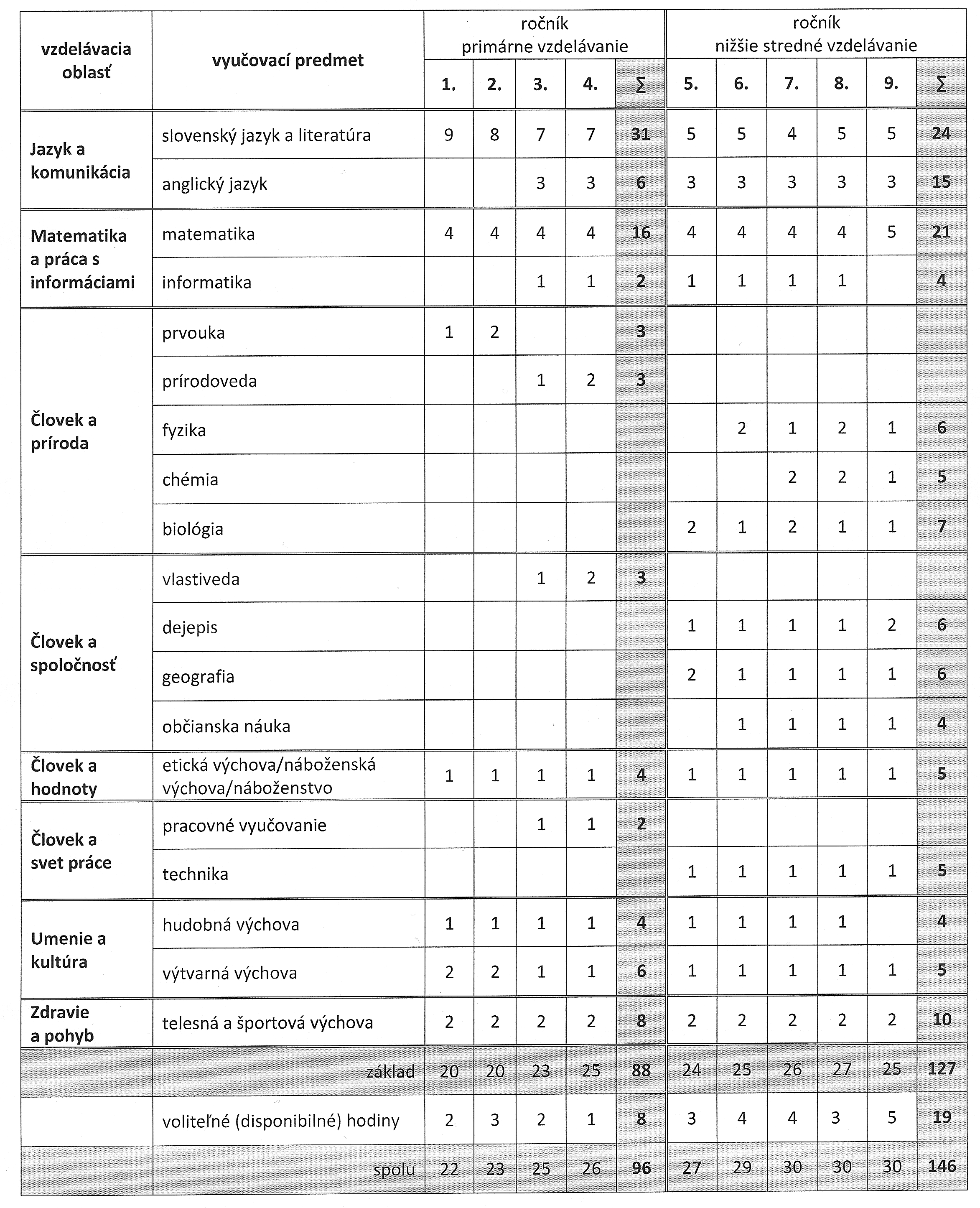 Inovovaný školský učebný plán v bežnej triedeŠkolský učebný plán v bežnej triede platný v aktuálnom školskom rokuInovovaný školský učebný plán v športovej triedeŠkolský učebný plán v športovej triede platný v aktuálnom školskom rokuPoznámky k učebnému plánu ISCED 1 v školskom roku 2015/2016Voliteľné hodiny škola použila na dotvorenie školského vzdelávacieho programu. Voliteľné hodiny boli použité najmä na rozšírenie a prehĺbenie obsahu predmetov zaradených do štátneho vzdelávacieho programu.Nad rámec RUP ŠVP zavádzame anglická jazyk v 1. ročníku.Trieda sa môže deliť v každom predmete podľa podmienok školy. Delenie sa uskutočňuje v zmysle vyhlášky MŠ SR č. 320/2008 Z. z. o základnej škole.Na vyučovanie predmetov Anglický jazyk a Informatická výchova delíme triedu na skupiny, ktoré sa napĺňajú do počtu najviac 17 žiakov.Na vyučovanie predmetov Etická výchova a Náboženská výchova spájame žiakov z rôznych ročníkov a vytvárame skupiny, ktoré majú najviac 20 žiakov. Výnimkou je náboženská výchova v skupine, kde spájame II.A a III.B.Na vyučovanie predmetu Telesná a športová výchova najvyšší počet žiakov v skupine nepresiahne 25.Poznámky k učebnému plánu ISCED 2 v školskom roku 2015/2016Voliteľné hodiny škola použila na dotvorenie školského vzdelávacieho programu. Voliteľné hodiny boli použité najmä na rozšírenie a prehĺbenie obsahu predmetov zaradených do štátneho vzdelávacieho programu.V súlade s environmentálnym zameraním školy bol zavedený predmet Tvorba životného prostredia (v 6., 7. a 8. ročníku).Trieda sa môže deliť v každom predmete podľa podmienok školy. Delenie sa uskutočňuje v zmysle vyhlášky MŠ SR č. 320/2008 Z. z. o základnej škole.Na vyučovanie predmetov Cudzie jazyky, Informatika, Svet práce, Technika, delíme triedu na skupiny, ktoré sa napĺňajú do počtu najviac 17 žiakov.Na vyučovanie predmetov Telesná a športová výchova triedy delíme a spájame na skupiny dievčat a skupiny chlapcov, pričom najvyšší počet nepresiahne 25.Na vyučovanie predmetov Etická výchova a Náboženská výchova delíme triedu na skupiny, ktoré sa napĺňajú najviac do počtu 20 žiakov.Poznámky k učebnému plánu ISCED 1 v školskom roku 2016/2017Voliteľné hodiny škola použila na dotvorenie školského vzdelávacieho programu. Voliteľné hodiny boli použité najmä na rozšírenie a prehĺbenie obsahu predmetov zaradených do štátneho vzdelávacieho programu.Nad rámec RUP ŠVP zavádzame anglická jazyk v 2. ročníku, a športovú prípravu Trieda sa môže deliť v každom predmete podľa podmienok školy. Delenie sa uskutočňuje v zmysle vyhlášky MŠ SR č. 320/2008 Z. z. o základnej škole.Na vyučovanie predmetov Anglický jazyk a Informatická výchova delíme triedu na skupiny, ktoré sa napĺňajú do počtu najviac 17 žiakov.Na vyučovanie predmetov Etická výchova a Náboženská výchova spájame žiakov z rôznych ročníkov a vytvárame skupiny, ktoré majú najviac 20 žiakov. Výnimkou je náboženská výchova v skupine, kde spájame II.A , II.B a  III.AEtická výchova , kde spájame skupiny IV.A a IV.B..Na vyučovanie predmetu Telesná a športová výchova najvyšší počet žiakov v skupine nepresiahne 25.Poznámky k učebnému plánu ISCED 2 v školskom roku 2016/2017Voliteľné hodiny škola použila na dotvorenie školského vzdelávacieho programu. Voliteľné hodiny boli použité najmä na rozšírenie a prehĺbenie obsahu predmetov zaradených do štátneho vzdelávacieho programu.V súlade s environmentálnym zameraním školy bol zavedený predmet Tvorba životného prostredia (v 6., 7. a 8. ročníku).Trieda sa môže deliť v každom predmete podľa podmienok školy. Delenie sa uskutočňuje v zmysle vyhlášky MŠ SR č. 320/2008 Z. z. o základnej škole.Na vyučovanie predmetov Cudzie jazyky, Informatika, Svet práce, Technika, delíme triedu na skupiny, ktoré sa napĺňajú do počtu najviac 17 žiakov.Na vyučovanie predmetov Telesná a športová výchova triedy delíme a spájame na skupiny dievčat a skupiny chlapcov, pričom najvyšší počet nepresiahne 25.Na vyučovanie predmetov Etická výchova a Náboženská výchova delíme triedu na skupiny, ktoré sa napĺňajú najviac do počtu 20 žiakov.Inovovaný školský vzdelávací program ZŠ, Odborárska 1374, Nové Mesto nad Váhom bol prerokovaný a schválený Pedagogickou radou dňaPaedDr. Jaroslav Jeřábek
riaditeľ ZŠInovovaný školský vzdelávací program ZŠ, Odborárska 1374, Nové Mesto nad Váhom bol prerokovaný a schválený Radou školy dňa 24.9.2015PaedDr. Alica Brezinská
predsedníčka Rady školyInovovaný školský učebný plán    		2017/2018			v  3. a 7. ročníkuŠkolský učebný plán platný v aktuálnom školskom roku 2017/2018Poznámka : 	K - klasická trieda 		Š - športová trieda Inovovaný školský vzdelávací program ZŠ, Odborárska 1374, Nové Mesto nad Váhom bol prerokovaný a schválený Pedagogickou radou dňa 25.8.2017PaedDr. Jaroslav Jeřábek riaditeľ ZŠInovovaný školský vzdelávací program ZŠ, Odborárska 1374, Nové Mesto nad Váhom bol prerokovaný a schválený Radou školy dňa 26.9.2017PaedDr. Alica Brezinská , predseda Rady školy Inovovaný školský učebný plán    		2018/2019			v  4. a 8. ročníkuŠkolský učebný plán platný v aktuálnom školskom roku 2018/2019Poznámka : 	K - klasická trieda 		Š - športová trieda Inovovaný školský vzdelávací program ZŠ, Odborárska 1374, Nové Mesto nad Váhom bol prerokovaný a schválený Pedagogickou radou dňa 27.8.2018PaedDr. Jaroslav Jeřábek riaditeľ ZŠInovovaný školský vzdelávací program ZŠ, Odborárska 1374, Nové Mesto nad Váhom bol prerokovaný a schválený Radou školy dňa 24.9.2018PaedDr. Alica Brezinská , predseda Rady školy Inovovaný školský učebný plán    		2019/2020			v  9. ročníkuŠkolský učebný plán platný v aktuálnom školskom roku 2019/2020Poznámka : 	K - klasická trieda 		Š - športová trieda Inovovaný školský vzdelávací program ZŠ, Odborárska 1374, Nové Mesto nad Váhom bol prerokovaný a schválený Pedagogickou radou dňa 26.8.2019PaedDr. Jaroslav Jeřábek riaditeľ ZŠInovovaný školský vzdelávací program ZŠ, Odborárska 1374, Nové Mesto nad Váhom bol prerokovaný a schválený Radou školy dňa 30.9.2019PaedDr. Alica Brezinská , predseda Rady školy Inovovaný školský učebný plán    		2020/2021			v  9.ročníkuŠkolský učebný plán platný v aktuálnom školskom roku 2020/2021počet voliteľných hodín v predmetoch DEJ a CHE  / 2 hod. týždenne Poznámka : 	K - klasická trieda 		Š - športová trieda Inovovaný školský vzdelávací program ZŠ, Odborárska 1374, Nové Mesto nad Váhom bol prerokovaný a schválený Pedagogickou radou dňa 24.8.2020PaedDr. Jaroslav Jeřábek riaditeľ ZŠInovovaný školský vzdelávací program ZŠ, Odborárska 1374, Nové Mesto nad Váhom bol prerokovaný a schválený Radou školy dňa 24.9.2020PaedDr. Alica Brezinská , predseda Rady školy Inovovaný školský učebný plán    		2021/2022			v  6.ročníkuŠkolský učebný plán platný v aktuálnom školskom roku 2021/2022počet voliteľných hodín v predmetoch:      TBR/zrušený          GEG/2 hod.týždenne Poznámka : 	K - klasická trieda 		Š - športová trieda Inovovaný školský vzdelávací program ZŠ, Odborárska 1374, Nové Mesto nad Váhom bol prerokovaný a schválený Pedagogickou radou dňa   23.8.2021 PaedDr. Jaroslav Jeřábek riaditeľ ZŠPrílohyPríloha A – Učebné osnovy pre ISCED 1Príloha B – Učebné osnovy pre ISCED 2Príloha C – Systém hodnotenia a klasifikáciePríloha D – Prierezové témyPríloha E – Finančná gramotnosťPríloha F – Škola otvorená všetkýmNázov i ŠkVPUčenie zábavou - šport hrouStupeň vzdelaniaISCED 1		ISCED 2Dĺžka štúdia4 – ročná		5 – ročnáVyučovací jazykslovenskýPredkladateľPredkladateľNázov školyZákladná školaAdresaOdborárska1374, Nové Mesto nad VáhomIČO036125148Riaditeľ školyPaedDr. Jaroslav JeřábekKoordinátor pre tvorbu ŠkVPMgr. Eva PelikánováMgr. Dana HaššanováTelefón032 771 54 17Emailriaditel.zsodborarska@gmail.comWebzs4nmnv.edupage.orgZriaďovateľZriaďovateľNázovMsÚ Nové Mesto nad VáhomAdresaČsl. armády 1, 915 32 Nové Mesto nad VáhomIČO00311863Telefón032 7402 219E-mailmsu@nove-mesto.skWebwww.nove-mesto.skPlatnosť dokumentuPlatnosť dokumentuDo 31.8.2016DátumZmeny, úpravy, inovácie1.9.2015Prijaté:Inovovaný Školský vzdelávací programPríloha č. 1 Učebné osnovy pre ISCED 1 – 1. ročníkPríloha č. 2 Učebné osnovy pre ISCED 2 – 5. ročníkPríloha č. 3 Systém hodnotenia a klasifikáciePríloha č. 4 Prierezové témyPríloha č. 5 Finančná gramotnosť1.9.2016Prijaté:Príloha č. 1 Učebné osnovy pre ISCED 1 – 2. ročníkPríloha č. 2 Učebné osnovy pre ISCED 2 – 6. ročník5.10.2016Prijaté:Škola otvorená všetkým (ŠOV)Prierezová témaISCED 1ISCED 2Multikultúrna výchova (MUV)Mediálna výchova (MDV)Osobnostný a sociálny rozvoj (OSR)Environmentálna výchova (ENV)Dopravná výchova (DOV)Regionálna výchova a ľudová kultúra (RLK)Ochrana života a zdravia (OZO)Výchova k manželstvu a rodičovstvu (VMR) RealizujemeFinančná gramotnosť (FIG)Vzdelávacia oblasťVyučovací predmetRočník
primárne vzdelávanieRočník
primárne vzdelávanieRočník
primárne vzdelávanieRočník
primárne vzdelávanieRočník
primárne vzdelávanieRočník
nižšie stredné vzdelávanieRočník
nižšie stredné vzdelávanieRočník
nižšie stredné vzdelávanieRočník
nižšie stredné vzdelávanieRočník
nižšie stredné vzdelávanieVzdelávacia oblasťVyučovací predmet1.2.2.3.4.5.6.7.8.9.Jazyk a komunikáciaSJL9888855555Jazyk a komunikáciaANJ2223344333Jazyk a komunikácia2. CJ222Matematika a práca s informáciamiMAT4445555455Matematika a práca s informáciamiINF1111111Človek a prírodaPVO1Človek a prírodaPDA1111Človek a prírodaFYZ2222Človek a prírodaCHE122Človek a prírodaBIO22211Človek a spoločnosťTBR111Človek a spoločnosťVLA11Človek a spoločnosťDEJ11122Človek a spoločnosťGEO21112Človek a spoločnosťOBN110,50,5Človek a hodnotyNBV/ETV111111110,50,5Človek a svet prácePVC1Človek a svet práceTHD21SEE/THD11Umenie a kultúraHUV11111111Umenie a kultúraVYV22211111Umenie a kultúraVUM11Zdravie a pohybTSV22222222Zdravie a pohybTEV22Zdravie a pohybSRL1111Spolu povinná časťSpolu povinná časť20202023252425262725Voliteľné hodinyVoliteľné hodiny2332134435SPOLUSPOLU22232325262729303030novýnovýstarýstarýstarýnovýnovýstarýstarýstarýVzdelávacia oblasťVyučovací predmetRočník
primárne vzdelávanieRočník
primárne vzdelávanieRočník
primárne vzdelávanieRočník
primárne vzdelávanieRočník
nižšie stredné vzdelávanieRočník
nižšie stredné vzdelávanieRočník
nižšie stredné vzdelávanieRočník
nižšie stredné vzdelávanieRočník
nižšie stredné vzdelávanieVzdelávacia oblasťVyučovací predmet1.2.3.4.5.6.7.8.9.Jazyk a komunikáciaSJL988855555Jazyk a komunikáciaANJ223344333Jazyk a komunikácia2. CJ0222Matematika a práca s informáciamiMAT444555455Matematika a práca s informáciamiINF1111111Človek a prírodaPVO12Človek a prírodaPDA11Človek a prírodaFYZ2222Človek a prírodaCHE122Človek a prírodaBIO22211Človek a spoločnosťTBR1111Človek a spoločnosťVLA11Človek a spoločnosťDEJ11122Človek a spoločnosťGEO21112Človek a spoločnosťOBN110,50,5Človek a hodnotyNBV/ETV11111110,50,5Človek a svet prácePVC1Človek a svet práceTHD21SEE/THD11Umenie a kultúraHUV1111111Umenie a kultúraVYV2211111Umenie a kultúraVUM11Zdravie a pohybTSV2222222Zdravie a pohybTEV212Zdravie a pohybSRL111Spolu povinná časťSpolu povinná časť20202322425262725Voliteľné hodinyVoliteľné hodiny232134435SPOLUSPOLU222325262729303030novýnovýstarýstarýstarýVzdelávacia oblasťVyučovací predmetRočník
primárne vzdelávanieRočník
primárne vzdelávanieRočník
primárne vzdelávanieRočník
primárne vzdelávanieRočník
nižšie stredné vzdelávanieRočník
nižšie stredné vzdelávanieRočník
nižšie stredné vzdelávanieRočník
nižšie stredné vzdelávanieRočník
nižšie stredné vzdelávanieVzdelávacia oblasťVyučovací predmet1.2.3.4.5.6.7.8.9.Jazyk a komunikáciaSJL988855455Jazyk a komunikáciaANJ223343333Jazyk a komunikácia2. CJ222Matematika a práca s informáciamiMAT444544455Matematika a práca s informáciamiINF1111111Človek a prírodaPVO12Človek a prírodaPDA11Človek a prírodaFYZ2121Človek a prírodaCHE122Človek a prírodaBIO21211Človek a spoločnosťTBR111Človek a spoločnosťVLA11Človek a spoločnosťDEJ11112Človek a spoločnosťGEO21112Človek a spoločnosťOBN110,50,5Človek a hodnotyNBV/ETV11111110,50,5Človek a svet prácePVC1Človek a svet práceTNR1111Umenie a kultúraHUV1111111Umenie a kultúraVYV2211111Umenie a kultúraVUM11Zdravie a pohybTSV2222222Zdravie a pohybTEV22Zdravie a pohybSRL11156545Spolu povinná časťSpolu povinná časť202023252726272727Voliteľné hodinyVoliteľné hodiny232136666SPOLUSPOLU222325263032333333novýnovýnovýstarýstarýstarýVzdelávacia oblasťVyučovací predmetRočník
primárne vzdelávanieRočník
primárne vzdelávanieRočník
primárne vzdelávanieRočník
primárne vzdelávanieRočník
nižšie stredné vzdelávanieRočník
nižšie stredné vzdelávanieRočník
nižšie stredné vzdelávanieRočník
nižšie stredné vzdelávanieRočník
nižšie stredné vzdelávanieVzdelávacia oblasťVyučovací predmet1.2.3.4.5.6.7.8.9.K -ŠKK -ŠK-ŠŠJazyk a komunikáciaSJL98885 - 5 55 - 45 - 55Jazyk a komunikáciaANJ22334 - 443 - 3 3 - 33Jazyk a komunikácia2. CJ2 - 22 - 22Matematika a práca s informáciamiMAT44455 - 454 - 45 - 55Matematika a práca s informáciamiIFV1Matematika a práca s informáciamiINF11 - 111 - 11 - 11Človek a prírodaPVO12Človek a prírodaPDA11Človek a prírodaFYZ22 - 22 - 21Človek a prírodaCHE2 - 22 - 22Človek a prírodaBIO2 - 222 - 21 - 11Človek a spoločnosťTBR11 - 1Človek a spoločnosťVLA11Človek a spoločnosťDEJ1 - 111 - 11 - 13Človek a spoločnosťGEG2 - 211 - 11 - 11Človek a spoločnosťOBN11 - 11 - 1 Človek a hodnotyNBV/ETV11111 - 111 - 11 - 11Človek a svet prácePVC1Človek a svet práceTNR-SEE1 - 1Človek a svet práceTHD2 - 111 - 1Umenie a kultúraHUV11111 - 111 - 1Umenie a kultúraVYV22111 - 111 - 1Umenie a kultúraVUM1 - 1 1Zdravie a pohybTSV2222 - 222 - 22 - 22Zdravie a pohybTEV2Zdravie a pohybSRL1110 - 50 - 40 - 35Spolu povinná časťSpolu povinná časť20202325Voliteľné hodinyVoliteľné hodiny2321SPOLUSPOLU2223252627 -302930 - 3330 -3333novýnovýnový    starý    starý    starýVzdelávacia oblasťVyučovací predmetRočník
primárne vzdelávanieRočník
primárne vzdelávanieRočník
primárne vzdelávanieRočník
primárne vzdelávanieRočník
nižšie stredné vzdelávanieRočník
nižšie stredné vzdelávanieRočník
nižšie stredné vzdelávanieRočník
nižšie stredné vzdelávanieRočník
nižšie stredné vzdelávanieVzdelávacia oblasťVyučovací predmet1.2.3.4.5.6.7.8.9.K  K - ŠK ŠŠJazyk a komunikáciaSJL98875  5 - 55 5 - 55Jazyk a komunikáciaANJ22334 4 - 33  3 - 33Jazyk a komunikácia2. CJ2 2 - 22Matematika a práca s informáciamiMAT44445 5 - 44 5 - 45Matematika a práca s informáciamiIFV1Matematika a práca s informáciamiINF11 1 - 11 1 - 11Človek a prírodaPVO12Človek a prírodaPDA12Človek a prírodaFYZ2 - 22 2 - 21Človek a prírodaCHE2 2 - 22Človek a prírodaBIO2 2 - 12 1 - 11Človek a spoločnosťTBR1 - 1 Človek a spoločnosťVLA12Človek a spoločnosťDEJ1 1 - 11 1 - 13Človek a spoločnosťGEG21 - 1 1 1 - 11Človek a spoločnosťOBN1 - 1 1 1 - 1 1Človek a hodnotyNBV/ETV11111 1 - 11 1 - 11Človek a svet prácePVC1Človek a svet práceTNR-SEEČlovek a svet práceTHD21 - 11 1 - 1Umenie a kultúraHUV111111 - 1 1 1 - 1Umenie a kultúraVYV221111 - 11 1 - 1 Umenie a kultúraVUM1Zdravie a pohybTSV2222 2 - 22 2 - 22Zdravie a pohybTEV2Zdravie a pohybSRL1110 - 3 0 - 33Spolu povinná časťSpolu povinná časť20202325Voliteľné hodinyVoliteľné hodiny2321SPOLUSPOLU2223252627 29- 29 30 30 -32 32novýnovýnový             starý             starý             starýVzdelávacia oblasťVyučovací predmetRočník
primárne vzdelávanieRočník
primárne vzdelávanieRočník
primárne vzdelávanieRočník
primárne vzdelávanieRočník
nižšie stredné vzdelávanieRočník
nižšie stredné vzdelávanieRočník
nižšie stredné vzdelávanieRočník
nižšie stredné vzdelávanieRočník
nižšie stredné vzdelávanieVzdelávacia oblasťVyučovací predmet1.2.3.4.5.6.7.8.9.K  K - ŠK ŠK -ŠJazyk a komunikáciaSJL98875  5 - 55 5 - 55-5Jazyk a komunikáciaANJ22334 4 - 33  3 - 33-3Jazyk a komunikácia2. CJ2 2 - 22-2Matematika a práca s informáciamiMAT44445 5 - 44 5 - 45-5Matematika a práca s informáciamiIFV1Matematika a práca s informáciamiINF11 1 - 11 1 - 1Človek a prírodaPVO12Človek a prírodaPDA12Človek a prírodaFYZ2 - 22 2 - 22-2Človek a prírodaCHE2 2 - 21-1Človek a prírodaBIO2 2 - 12 1 - 12-2Človek a spoločnosťTBR1 - 1 Človek a spoločnosťVLA12Človek a spoločnosťDEJ1 1 - 11 1 - 13-3Človek a spoločnosťGEG21 - 1 1 1 - 11-1Človek a spoločnosťOBN1 - 1 1 1 - 1 1-1Človek a hodnotyNBV/ETV11111 1 - 11 1 - 11-1Človek a svet prácePVC1Človek a svet práceTNR-SEEČlovek a svet práceTHD21 - 11 1 - 11-1Umenie a kultúraHUV111111 - 1 1 1 - 1Umenie a kultúraVYV221111 - 11 1 - 1 1-1Zdravie a pohybTSV2222 2 - 22 2 - 22-2Zdravie a pohybTEV2Zdravie a pohybSRL1110 - 3 0 - 30-3Spolu povinná časťSpolu povinná časť20202325Voliteľné hodinyVoliteľné hodiny2321SPOLUSPOLU2223252627 29- 29 30 30 -32 30-33Vzdelávacia oblasťVyučovací predmetRočník
primárne vzdelávanieRočník
primárne vzdelávanieRočník
primárne vzdelávanieRočník
primárne vzdelávanieRočník
nižšie stredné vzdelávanieRočník
nižšie stredné vzdelávanieRočník
nižšie stredné vzdelávanieRočník
nižšie stredné vzdelávanieRočník
nižšie stredné vzdelávanieVzdelávacia oblasťVyučovací predmet1.2.3.4.5.6.7.8.9.K -Š K - ŠK ŠKJazyk a komunikáciaSJL98875 - 5 5 - 55 5 - 55Jazyk a komunikáciaANJ22334 - 44 - 33  3 - 33Jazyk a komunikácia2. CJ2 2 - 22Matematika a práca s informáciamiMAT44445 - 45 - 44 5 - 45Matematika a práca s informáciamiIFV1Matematika a práca s informáciamiINF11 - 11 - 11 1 - 1Človek a prírodaPVO12Človek a prírodaPDA12Človek a prírodaFYZ2 - 22 2 - 22Človek a prírodaCHE2 2 - 22Človek a prírodaBIO2 - 22 - 12 1 - 12Človek a spoločnosťTBR1 - 1 Človek a spoločnosťVLA12Človek a spoločnosťDEJ1 - 11 - 11 1 - 12Človek a spoločnosťGEG2 - 21 - 1 1 1 - 11Človek a spoločnosťOBN1 - 1 1 1 - 1 1Človek a hodnotyNBV/ETV11111 - 11 - 11 1 - 11Človek a svet prácePVC1Človek a svet práceTNR-SEEČlovek a svet práceTHD2 - 11 - 11 1 - 11Umenie a kultúraHUV11111 - 11 - 1 1 1 - 1Umenie a kultúraVYV22111 - 11 - 11 1 - 1 1Umenie a kultúraVUMZdravie a pohybTSV2222 - 22 - 22 2 - 22Zdravie a pohybTEV2Zdravie a pohybSRL1110 - 50 - 3 0 - 3Spolu povinná časťSpolu povinná časť20202325Voliteľné hodinyVoliteľné hodiny2321SPOLUSPOLU222325262727 -3030 30 -32 30Vzdelávacia oblasťVyučovací predmetRočník
primárne vzdelávanieRočník
primárne vzdelávanieRočník
primárne vzdelávanieRočník
primárne vzdelávanieRočník
nižšie stredné vzdelávanieRočník
nižšie stredné vzdelávanieRočník
nižšie stredné vzdelávanieRočník
nižšie stredné vzdelávanieRočník
nižšie stredné vzdelávanieVzdelávacia oblasťVyučovací predmet1.2.3.4.5.6.7.8.9.K -Š K - ŠK -ŠKŠJazyk a komunikáciaSJL9887  5-5 5-55-5   55Jazyk a komunikáciaANJ2233  4-44-33-3  33Jazyk a komunikácia2. CJ2-2 22Matematika a práca s informáciamiMAT44445-55-44-4 55Matematika a práca s informáciamiIFV1Matematika a práca s informáciamiINF11-11-11-1 1Človek a prírodaPVO12Človek a prírodaPDA12Človek a prírodaFYZ2-22-2 22Človek a prírodaCHE2-2 22Človek a prírodaBIO2-22-12-2  12Človek a spoločnosťTBRzr Človek a spoločnosťVLA12Človek a spoločnosťDEJ1-11-11-1 12Človek a spoločnosťGEG2-22-2 1-1 11Človek a spoločnosťOBN1-1 1-1 11Človek a hodnotyNBV/ETV11111-11-11-111Človek a svet prácePVC1Človek a svet práceTNR-SEEČlovek a svet práceTHD2-21-11-1 11Umenie a kultúraHUV1111  1-11-1 1-1 1Umenie a kultúraVYV2211  1-11-11-1 11Umenie a kultúraVUMZdravie a pohybTSV2222-22-22-2 22Zdravie a pohybTEV2Zdravie a pohybSRL1110-30 - 3 0-3 03Spolu povinná časťSpolu povinná časť20202325Voliteľné hodinyVoliteľné hodiny2321SPOLUSPOLU2223252627-3027 -3030-3330 33PlatnosťrevidovaniaDátumZaznamenanie inovácie zmeny , úpravy a pod.Podpis riaditeľaRevidovanie02.09.2017Inovácia učebných plánov- iŠkVP pre 3. a 7. ročníkÚprava v RUP pre 4. ročník  : VLA, PDA -2 hodiny Revidovanie02.09.2018Inovácia učebných plánov- iŠkVP pre 4.  a 8. ročníkÚprava v RUP pre 9. ročník  : DEJ  -3 hodinySRL - všetky ročníky - 3 hodinyRevidovanie02.09.2019Inovácia učebných plánov- iŠkVP pre 9. ročník Revidovanie02.09.2020Úprava v RUP pre 9. ročník  : DEJ  -2 hodinyCHE - 2 hodiny Revidovanie02.09.2021Úprava v RUP pre 6.ročník :     TBR  - predmet zrušený    GEG - 2 hodiny